10．会場略図　　新潟県看護研修センター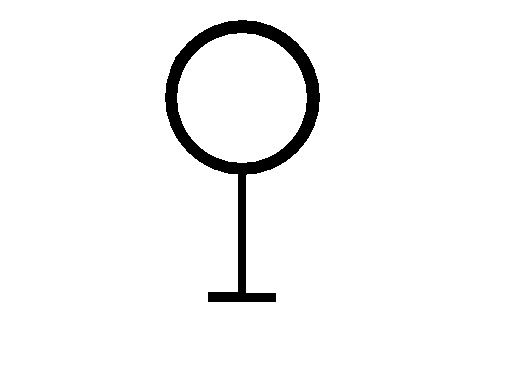 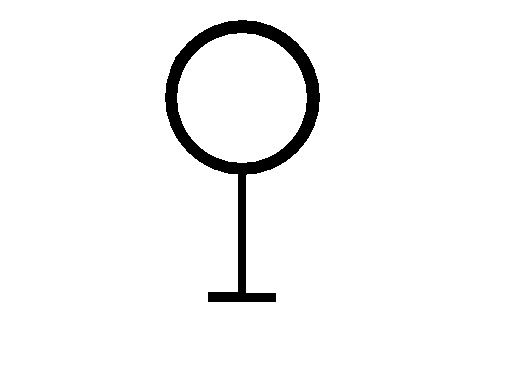 ※　JR：新潟駅より越後線で白山駅下車　南口出てすぐ意思決定を支える力を高める研修　開催要項看護倫理（応用編）共に考えよう看護倫理　～実践の中で磨く倫理的感受性～意思決定を支える力を高める研修　開催要項看護倫理（応用編）共に考えよう看護倫理　～実践の中で磨く倫理的感受性～１．ねらい1.日々の看護実践で感じる倫理的ジレンマについて、専門職としての判断基準及び現場での適応する方法を学び実践に活かすことができる。2.実践場面における倫理的課題を共有し倫理的感受性をさらに高める。２．主　催公益社団法人　新潟県看護協会３．日　時2019年10月16日（水）10：00～16：00４．会　場新潟県看護研修センター〒951－8133　新潟市中央区川岸町2丁目11TEL　025－265－1225５．対　象ラダーレベルⅢ以上　保・助・看・准看　　80名６．内　容７．日　程「看護倫理を考え解決していく方法」・看護倫理の基本について再確認・看護実践の中で考える倫理的課題・事例検討講師：渡邉　タミ子　新潟青陵大学 教授　 9:20～ 9:50　　受付　 9:50～10:00　　オリエンテーション　10:00～11:30　　講義11:30～12:00　　事例分析（個人）12:00～13:00　　昼食13:00～14:30　　事例分析討議（グループワーク）14:30～15:45　　発表、討議
　15:45～16:00　　総評８．受講料会員　３，０００円　　非会員　６，０００円９．その他１）各自が抱える倫理上の問題を整理し出席ください。２）「看護者の倫理綱領」に目を通し持参してください。３）倫理綱領は日本看護協会HPよりダウンロードできます。